Додаток 4 до ОголошенняІнформація про необхідні технічні, якісні та кількісні характеристики предмета закупівлі та документи, які підтверджують відповідність запропонованого товару вимогам замовника1. Товар, який пропонується до постачання повинен бути першої категорії, тобто новим та таким, що не був в експлуатації.2. Гарантійний строк (термін) на товар: на весь товар обов’язково повинна надаватись гарантія на термін не менше 12 (дванадцяти) місяців від виробника. У разі, якщо витратні матеріали мають обмежений термін придатності, цей термін обов’язково повинен перевищувати 
12 (дванадцять) місяців з дати поставки товару Замовнику.4. У разі якщо ця тендерна документація має посилання на конкретну торговельну марку чи фірму, патент, конструкцію або тип предмета закупівлі, джерело його походження або виробника – вважати, що міститься вираз «або еквівалент».5. Всі товари, які пропонує Учасник, обов’язково повинні мати оригінальну фабричну упаковку, яка не може бути пошкодженою або заміненою на іншу аналогічну.6. Ціна за одиницю товару повинна бути сформована з урахуванням витрат на пакування, маркування, доставку Товару (завантаження, розвантаження, занесення), сплату митних тарифів, транспортних витрат до місця поставки, податків і зборів та  інших витрат.7. Постачальник за вимогою Замовника (при необхідності) повинен пред’явити комплект товару для ознайомлення та перевірки відповідності заданим технічним характеристикам (можливостям).8. Постачальник зобов’язується здійснити поставку товару у відповідності до кількості та технічних характеристик зазначених Замовником:- Корпус типу RACK RM1U1913VBK – 2 шт.;- Корпус металевий Sanhe 17-10A – 2 шт.;- Блок живлення TPP 65-112 – 2 шт.;- Панель плівкова з друком передня – 2 шт.;- Панель плівкова з друком задня – 2 шт.ХАРАКТЕРИСТИКИ №Найменування товару,що закуповується ЗамовникомОд.вим.К- стьЗагальні параметри (технічні, якісні характеристики), що вимагаються Замовником до предмету закупівліЗначенняхарактеристикиНайменування товару, що пропонується Учасником(конкретна торгова марка або модель)Параметри (технічні, якісні характеристики), що пропонуються УчасникомЗначенняхарактеристики(конкретної торгової марки або моделі)1. Корпус типу RACK RM1U1913VBK повинен мати не гірші характеристики:1. Корпус типу RACK RM1U1913VBK повинен мати не гірші характеристики:1. Корпус типу RACK RM1U1913VBK повинен мати не гірші характеристики:1. Корпус типу RACK RM1U1913VBK повинен мати не гірші характеристики:1. Корпус типу RACK RM1U1913VBK повинен мати не гірші характеристики:1. Корпус типу RACK RM1U1913VBK повинен мати не гірші характеристики:1. Корпус типу RACK RM1U1913VBK повинен мати не гірші характеристики:1. Корпус типу RACK RM1U1913VBK повинен мати не гірші характеристики:1. Корпус типу RACK RM1U1913VBK повинен мати не гірші характеристики:1Корпус типу RACK RM1U1913VBK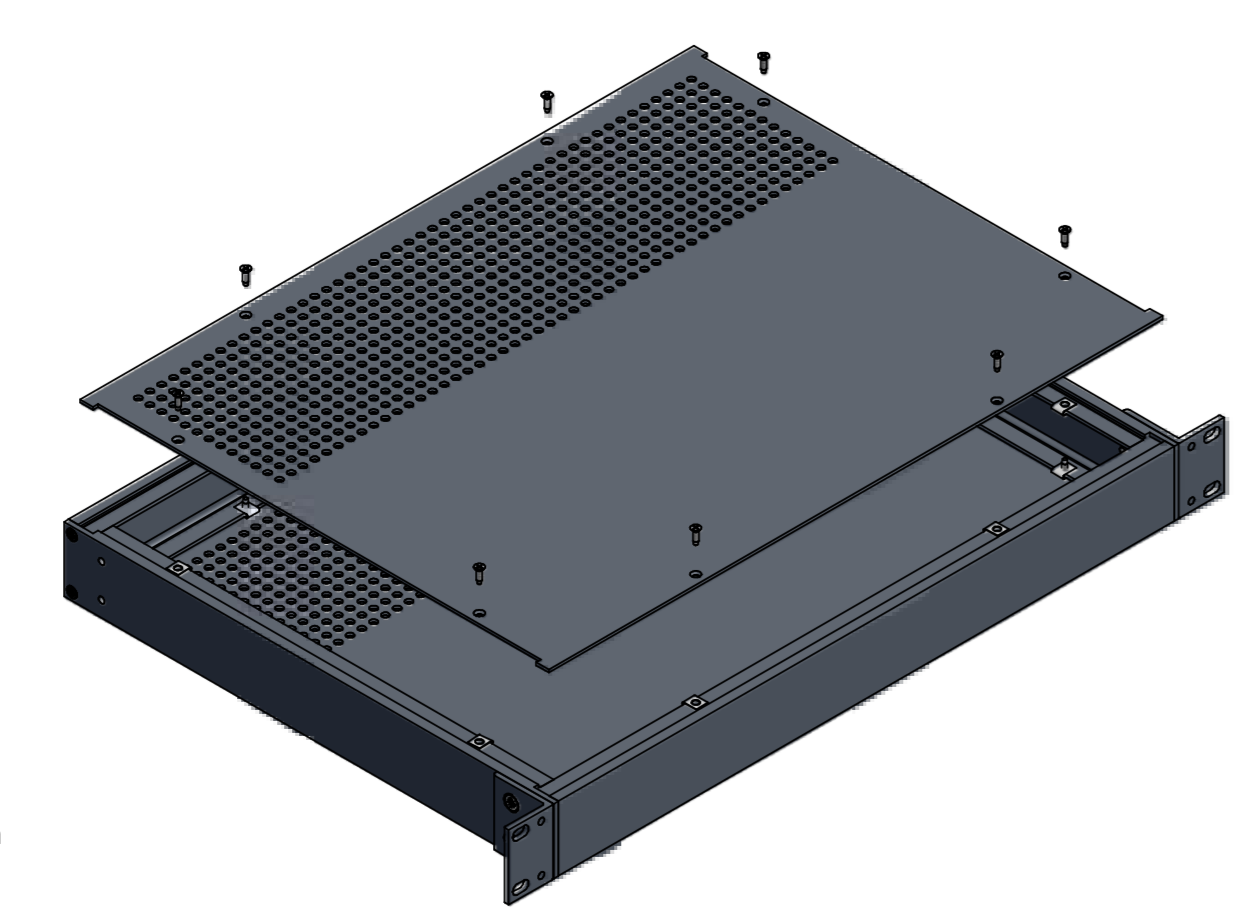 шт.2МатеріалАлюміній, тип 60631Корпус типу RACK RM1U1913VBKшт.2Ширина421,65 мм1Корпус типу RACK RM1U1913VBKшт.2Висота43,70 мм1Корпус типу RACK RM1U1913VBKшт.2Довжина330,20 мм2. Корпус металевий Sanhe 17-10A повинен мати не гірші характеристики:2. Корпус металевий Sanhe 17-10A повинен мати не гірші характеристики:2. Корпус металевий Sanhe 17-10A повинен мати не гірші характеристики:2. Корпус металевий Sanhe 17-10A повинен мати не гірші характеристики:2. Корпус металевий Sanhe 17-10A повинен мати не гірші характеристики:2. Корпус металевий Sanhe 17-10A повинен мати не гірші характеристики:2. Корпус металевий Sanhe 17-10A повинен мати не гірші характеристики:2. Корпус металевий Sanhe 17-10A повинен мати не гірші характеристики:2. Корпус металевий Sanhe 17-10A повинен мати не гірші характеристики:2Корпус металевий Sanhe 17-10A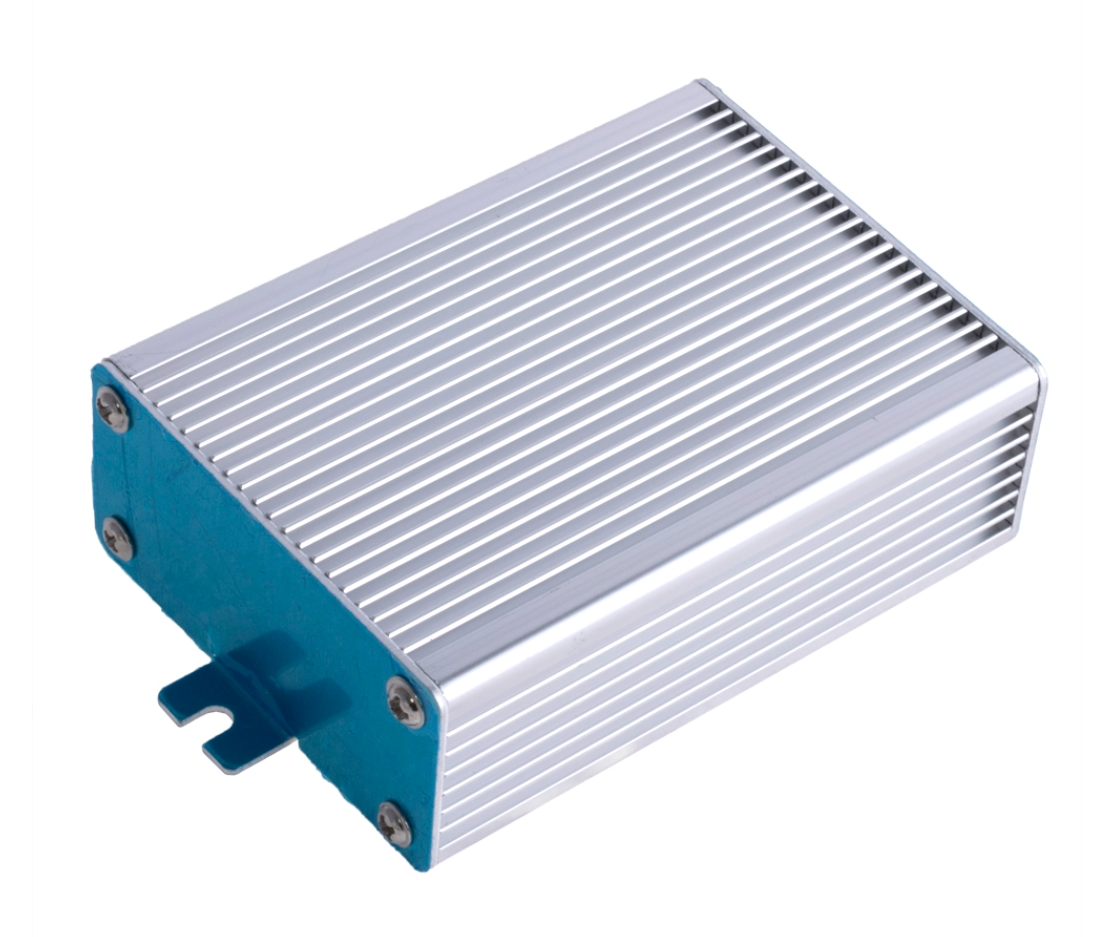 шт.2Матеріал Алюміній2Корпус металевий Sanhe 17-10Aшт.2Ширина70 мм2Корпус металевий Sanhe 17-10Aшт.2Висота33 мм2Корпус металевий Sanhe 17-10Aшт.2Довжина95 мм3. Блок живленняTPP 65-112 повинен мати не гірші характеристики:3. Блок живленняTPP 65-112 повинен мати не гірші характеристики:3. Блок живленняTPP 65-112 повинен мати не гірші характеристики:3. Блок живленняTPP 65-112 повинен мати не гірші характеристики:3. Блок живленняTPP 65-112 повинен мати не гірші характеристики:3. Блок живленняTPP 65-112 повинен мати не гірші характеристики:3. Блок живленняTPP 65-112 повинен мати не гірші характеристики:3. Блок живленняTPP 65-112 повинен мати не гірші характеристики:3. Блок живленняTPP 65-112 повинен мати не гірші характеристики:3Блок живлення   TPP 65-112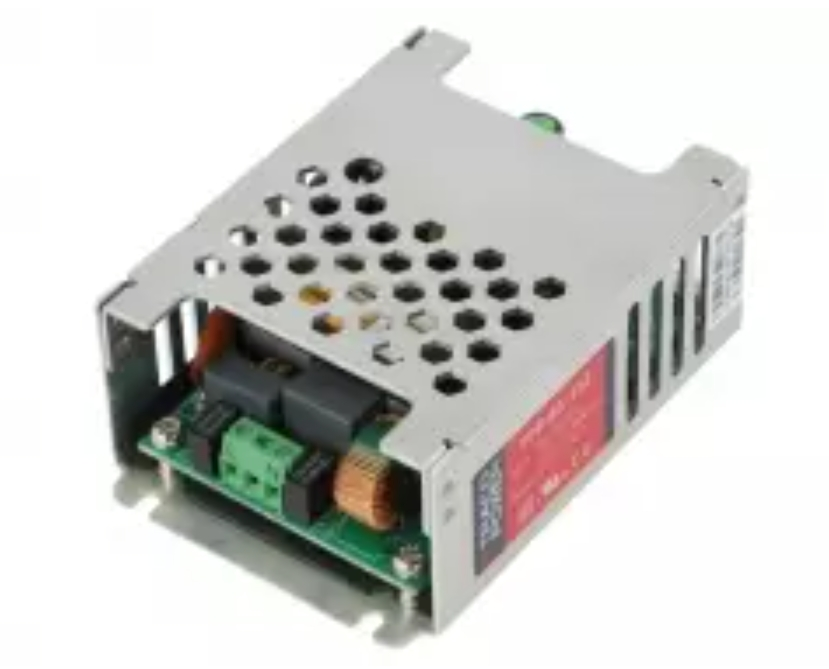 шт.2Вихідна напруга по каналам12B3Блок живлення   TPP 65-112шт.2Вихідний струм по каналам5,42A3Блок живлення   TPP 65-112шт.2Вихідна потужність65Вт3Блок живлення   TPP 65-112шт.2Кількість каналів13Блок живлення   TPP 65-112шт.2Діапазон вхідної нарпуги85-264В3Блок живлення   TPP 65-112шт.2Вихідні роз’ємиКлемна колодка3Блок живлення   TPP 65-112шт.2ОсобливостіUniversal input3Блок живлення   TPP 65-112шт.2Робоча температура-40…+85С3Блок живлення   TPP 65-112шт.2Габаритні розміри(ДхШхВ)89,7х60,5х33,3мм3Блок живлення   TPP 65-112шт.2Коефіцієнт корисної дії92,5%4. Панель плівкова з друком передня повинен мати не гірші характеристики:4. Панель плівкова з друком передня повинен мати не гірші характеристики:4. Панель плівкова з друком передня повинен мати не гірші характеристики:4. Панель плівкова з друком передня повинен мати не гірші характеристики:4. Панель плівкова з друком передня повинен мати не гірші характеристики:4. Панель плівкова з друком передня повинен мати не гірші характеристики:4. Панель плівкова з друком передня повинен мати не гірші характеристики:4. Панель плівкова з друком передня повинен мати не гірші характеристики:4. Панель плівкова з друком передня повинен мати не гірші характеристики:4Панель плівкова з друком передня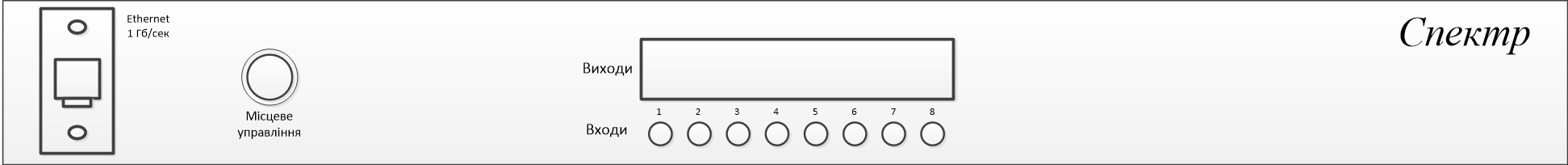 шт.2ПлівкаAutotex F1574Панель плівкова з друком передняшт.2Висота 43 мм4Панель плівкова з друком передняшт.2Ширина 421 мм4Панель плівкова з друком передняшт.2Товщина1 мм4Панель плівкова з друком передняшт.2Клейковий шарСкотч 3М5. Панель плівкова з друком передня повинен мати не гірші характеристики5. Панель плівкова з друком передня повинен мати не гірші характеристики5. Панель плівкова з друком передня повинен мати не гірші характеристики5. Панель плівкова з друком передня повинен мати не гірші характеристики5. Панель плівкова з друком передня повинен мати не гірші характеристики5. Панель плівкова з друком передня повинен мати не гірші характеристики5. Панель плівкова з друком передня повинен мати не гірші характеристики5. Панель плівкова з друком передня повинен мати не гірші характеристики5. Панель плівкова з друком передня повинен мати не гірші характеристики5Панель плівкова з друком задня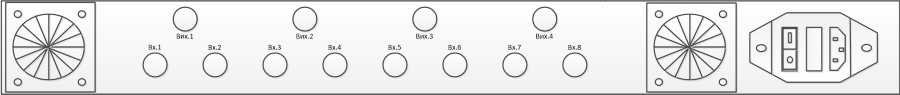 шт.2ПлівкаAutotex F1575Панель плівкова з друком задняшт.2Висота 43 мм5Панель плівкова з друком задняшт.2Ширина 421 мм5Панель плівкова з друком задняшт.2Товщина1 мм5Панель плівкова з друком задняшт.2Клейковий шарСкотч 3М